M23 011 Spracovanie kľúča odsúhlasenia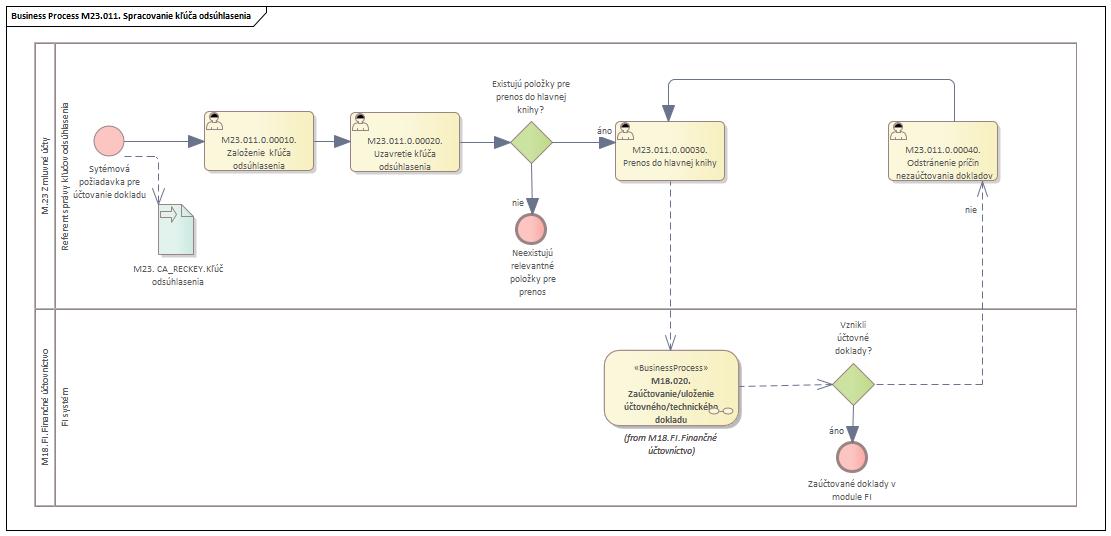 Obrázok 1 - Procesný modelPopis procesu Proces začína v momente kedy existuje systémová požiadavka pre účtovanie FICA dokladov. Kľúč odsúhlasenia predstavuje logickú referenciu, pomocou ktorej sa evidujú obraty vo vedľajšej knihe (FI-CA) s cieľom ich prenosu do hlavnej knihy (FI). Životný cyklus kľúča odsúhlasenia je zachytený v popisovanom procese. Kľúč odsúhlasenia je potrebné založiť používateľom, následne sa na kľúč odsúhlasenia nabaľujú obraty (vniknuté FI-CA doklady), zvyčajne počas jedného pracovného dňa. Tieto obraty je potrebné preniesť na hlavnú knihu v module FI, tomu predchádza technický krok uzavretie kľúča odsúhlasenia, ktorý vykoná používateľ. Keď je kľuč odsúhlasenia uzavretý používateľ spustí prenos do hlavnej  knihy. O výsledku prenosu je používateľ informovaný systémovým hlásením. Ak prenos neprebehol úspešne, systémové hlásenie poskytuje  popis chyby, ktorá zabránila zaúčtovaniu dokladov v hlavnej knihe. Je potrebné, aby používateľ chyby odstránil a spustil prenos kľúča odsúhlasenia opakovane. Roly a aktivityTabuľka rolí a aktivítTabuľka 1 - roly a aktivityPopis vykonaných aktivítTabuľka 2 - zoznam aktivítBusiness workflow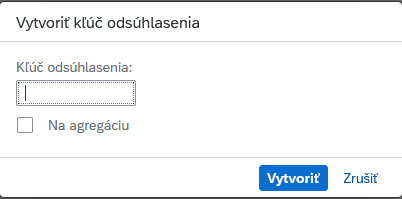 Obrázok 2 - Založenie kľúča odsúhlaseniaTabuľka 3 - zoznam polí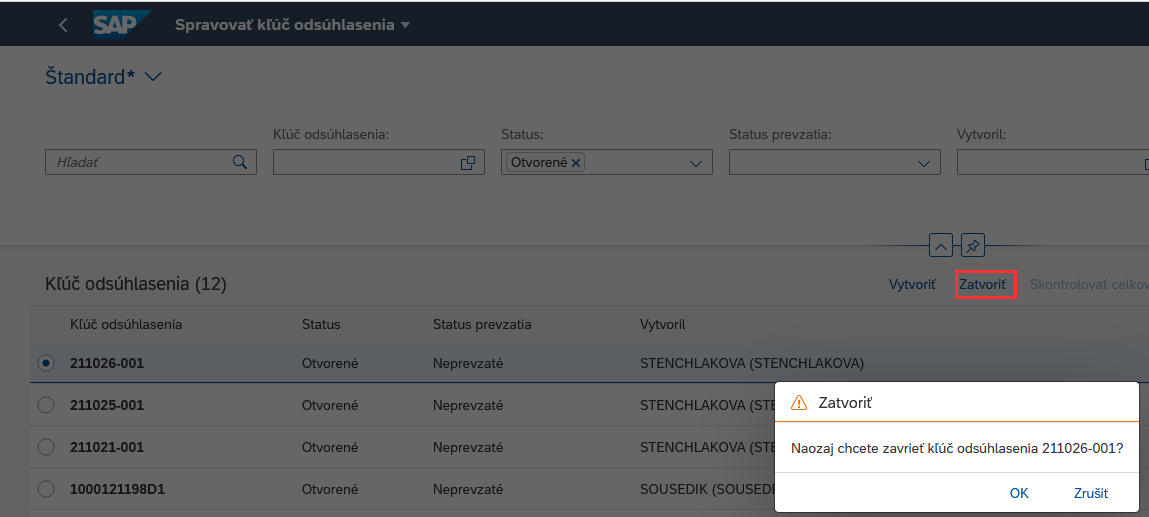 Obrázok 3 Uzavretie kľúča odsúhlasenia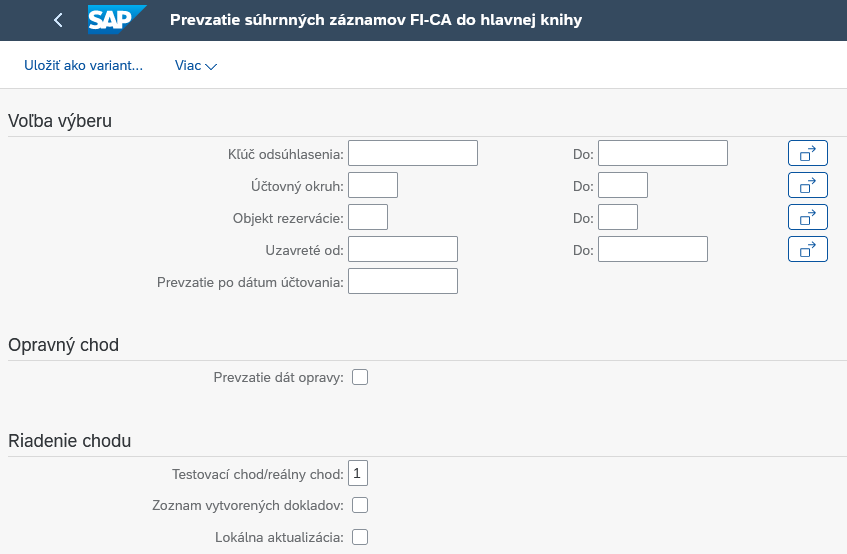 Obrázok 4 Spustenie prenosu do hlavnej knihyTabuľka 4 - zoznam políProcesM23.011. Spracovanie kľúča odsúhlaseniaOrganizáciaSpráva kľúčov odsúhlaseniaRolaReferent správy kľúčov odsúhlaseniaAktivitaM23.011.0.00010.Založenie kľúča odsúhlaseniaM23.011.0.00020.Uzavretie kľúča odsúhlaseniaM23.011.0.00030.Prenos do hlavnej knihyM23.011.0.00040. Odstránenie príčin nezaúčtovania dokladovRolaFICA systémAktivitaM18.020.Zaúčtovanie/uloženie účtovného/technického dokladu (odkaz na proces)Vstup do procesuSystémová požiadavka pre účtovanie FICA dokladovSystémová požiadavka pre účtovanie FICA dokladovVýstup z procesuUzavretý  kľúč odsúhlaseniaZaúčtované doklady v module FIUzavretý  kľúč odsúhlaseniaZaúčtované doklady v module FIWorkflow IDLegislatívaAktivitaPopisM23.011.0.00010.Založenie kľúča odsúhlasenia - v tejto aktivite používateľ vyplní kód kľúča odsúhlasenia podľa stanovenej štruktúry.Tvar denného kľúča:XXuuuuRRyyyAXX-business kód procesuuuuu – účtovný okruhRR - rokyyy - číslo dňa v rokuA - poradenia kľúča v dni, možné hodnoty 1-ZM23.011.0.00020.Uzavretie kľúča odsúhlasenia – používateľ vyberie kľúč odsúhlasenia, ktorý je potrebné uzatvoriť a zvolí príslušnú ikonu ako pokyn pre systém. M23.011.0.00030.Prenos do hlavnej knihy - tento krok predstavuje aktivitu, kedy používateľ vyberie uzavretý kľúč odsúhlasenia, pre ktorý je potrebné spustiť prenos do hlavnej knihy, čím dôjde k účtovaniu dokladov v module FI.M23.011.0.00040.Odstránenie príčin nezaúčtovania dokladov – v prípade, že prenos kľúča odsúhlasenia neprebehol úspešne, používateľ je o tejto skutočnosti informovaný chybovým hlásením.  Je potrebné, aby používateľ chyby odstránil a spustil prenos kľúča odsúhlasenia opakovane.Rola:M23.011.Referent správy kľúčov odsúhlaseniaAktivita:M23.011.0.00010.Založenie kľúča odsúhlaseniaTransakcia:FPF1Založenie kľúča odsúhlasenia ZOZNAM POLÍ VSTUP[x]VÝSTUP[x]  ČISELNÍK[názov/tab]M.CODE[x] POVINNÝ[X|D] Kľúč odsúhlaseniaXXXXRola:M23.011.Referent správy kľúčov odsúhlaseniaAktivita:M23.011.0.00020.Uzavretie kľúča odsúhlaseniaTransakcia:FPF1Uzavretie kľúča odsúhlaseniaRola:M23.011.Referent správy kľúčov odsúhlaseniaAktivita:M23.011.0.00030.Prenos do hlavnej knihyTransakcia:FPG1Prevzatia súhrnných záznamov FI-CA do hlavnej knihy ZOZNAM POLÍ VSTUP[x]VÝSTUP[x]  ČISELNÍK[názov/tab]M.CODE[x] POVINNÝ[X|D] Kľúč odsúhlaseniaXXXÚčtovný okruhXXM18.KZC.001- Účtovný okruhXObjekt rezervácieXNie je relevantné pre CESUzavreté odXM00_KZC_002- KalendárXPrevzatie po dátume účtovaniaXM00_KZC_002- KalendárX